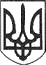 РЕШЕТИЛІВСЬКА МІСЬКА РАДАПОЛТАВСЬКОЇ ОБЛАСТІ(сорок четверта сесія восьмого скликання)РІШЕННЯ26 березня 2024 року	м. Решетилівка	№ 1823-44-VIIІПро надання ТОВ „БУРАТ-АГРО” дозволу на виготовлення технічних документацій із землеустрою щодо встановлення (відновлення) меж земельних ділянок в натурі (на місцевості) на невитребувані земельні частки (паї)Керуючись Земельним кодексом України, законами України ,,Про місцеве самоврядування в Україні”, „Про землеустрій”, ,,Про державний земельний кадастр”, „Про внесення змін до деяких законодавчих актів України щодо вирішення питання колективної власності на землю, удосконалення правил землекористування у масивах земель сільськогосподарського призначення, запобігання рейдерству та стимулювання зрошення в Україні”, ,,Про порядок виділення в натурі (на місцевості) земельних ділянок власникам земельних часток (паїв)”, розглянувши клопотання ТОВ „БУРАТ-АГРО”, враховуючи висновки спільних постійних комісій міської ради, Решетилівська міська радаВИРІШИЛА:1. Надати ТОВ „БУРАТ-АГРО” дозвіл на виготовлення технічної документації із землеустрою щодо встановлення (відновлення) меж земельної ділянки в натурі (на місцевості) орієнтовною площею 0,37 га з метою передачі в оренду для ведення товарного сільськогосподарського виробництва на території Решетилівської міської територіальної громади Полтавського району Полтавської області поблизу земельної ділянки з кадастровим номером 5324280900:00:013:0024.2. Надати ТОВ „БУРАТ-АГРО” дозвіл на виготовлення технічної документації із землеустрою щодо встановлення (відновлення) меж земельної ділянки в натурі (на місцевості) орієнтовною площею 0,37 га з метою передачі в оренду для ведення товарного сільськогосподарського виробництва на території Решетилівської міської територіальної громади Полтавського району Полтавської області поблизу земельної ділянки з кадастровим номером 5324280900:00:013:0054.3. Надати ТОВ „БУРАТ-АГРО” дозвіл на виготовлення технічної документації із землеустрою щодо встановлення (відновлення) меж земельної ділянки в натурі (на місцевості) орієнтовною площею 0,37 га з метою передачі в оренду для ведення товарного сільськогосподарського виробництва на території Решетилівської міської територіальної громади Полтавського району Полтавської області поблизу земельної ділянки з кадастровим номером 5324280900:00:013:0025.4. Надати ТОВ „БУРАТ-АГРО” дозвіл на виготовлення технічної документації із землеустрою щодо встановлення (відновлення) меж земельної ділянки в натурі (на місцевості) орієнтовною площею 0,37 га з метою передачі в оренду для ведення товарного сільськогосподарського виробництва на території Решетилівської міської територіальної громади Полтавського району Полтавської області поблизу земельної ділянки з кадастровим номером 5324281900:00:011:0006.5. Надати ТОВ „БУРАТ-АГРО” дозвіл на виготовлення технічної документації із землеустрою щодо встановлення (відновлення) меж земельної ділянки в натурі (на місцевості) орієнтовною площею 0,37 га з метою передачі в оренду для ведення товарного сільськогосподарського виробництва на території Решетилівської міської територіальної громади Полтавського району Полтавської області поблизу земельної ділянки з кадастровим номером 5324280900:00:013:0005.6. Замовником   робіт  з  виготовлення технічної документації із землеустрою   щодо  встановлення  (відновлення)  меж  земельної  ділянки  в натурі   (на   місцевості)   на   невитребувані   земельні   частки   (паї)  визначити ТОВ „БУРАТ-АГРО”.7. Контроль за виконанням даного рішення покласти на постійну комісію з питань земельних відносин, екології, житлово-комунального господарства, архітектури, інфраструктури, комунальної власності та приватизації (Захарченко Віталій).Міський голова	Оксана ДЯДЮНОВА